TÍTULO DO TRABALHO: Gêneros Jornalísticos Nome do(a) educador(a) : Maraína Fernandes.Nome da escola: PEI Josué Benedicto MendesCidade/estado: Osasco/SPAno(s)/série(s): 6° AnosDisciplina(s) ou área(s) do conhecimento envolvidas: Língua Portuguesa Descrição da aTIVIDADE ou sequência de aulasHabilidades: (EF69LP16A) Analisar as formas de composição dos gêneros textuais do campo jornalístico.(EF06LP02) Conhecer as características dos diferentes gêneros jornalísticos (escritos, orais e multimodais) e a relação com a situação comunicativa, o estilo e a finalidade dos gêneros em uso.(EF35LP03) – Identificar a ideia central de textos de diferentes gêneros (assunto / tema), demonstrando compreensão global.Descrição da Atividade: Aula remota ocorrida dia 19 e de Abril A aula se deu de forma remota pelo CMSP e, atendendo as habilidades apresentadas, o jornal Joca foi utilizado para exemplificar um meio de comunicação que traz os diversos tipos textuais jornalísticos. O tema que será trabalhado ao longo dos bimestres com os sextos anos. O próprio caderno do aluno: Aprender Sempre (material do Estado de São Paulo) traz diversos textos do jornal, mas neste caso escolhi mostrar aos alunos o site do Joca e tudo o que ele oferece, como as diferentes notícias e reportagens, os quizzes, os podcasts (no momento ouvimos um “Como surgiu a língua que nós falamos”, retomando as características do mesmo, analisando-o e interpretando-o).  Os alunos gostaram muito por se tratar de uma linguagem acessível e de ver a participação de outros alunos da mesma idade. Em seguida, abri o jornal no formato impresso para que os alunos pudessem se familiarizar. Mostrei as manchetes; os subtítulos; os leads; o espaço do leitor (onde se coloca a opinião); a reportagem e a notícia, assim como suas semelhanças e diferenças; a entrevista feita pelas crianças. Fizemos uma viagem pelo jornal e os alunos gostaram muito e deram várias opiniões positivas. Este material é excelente para trabalhar com os alunos, uma vez que é acessível, de qualidade, didático e com temas atuais que chegam até o aluno de forma mais atraente.AULA PRESENCIALA aula se deu de forma presencial atendendo as habilidades O jornal Joca foi entregue aos alunos para que pudessem ler a entrevista feita por três adolescentes (incentivando para que os alunos façam também), levantando as principais características, onde eles mesmos foram falando o que observavam. E, em seguida, foi feita uma interpretação para poder identificar a ideia central da entrevista. Os alunos gostaram muito e a familiaridade com o material impresso foi fantástica, pois alguns alunos nunca haviam pego um jornal. Sequência Didática: Gêneros Jornalísticos Sequência Didática: Gêneros Jornalísticos 1) Exploração virtual pelo site do Joca reconhecendo o gênero jornalístico por meio das diversas linguagens contidas no jornal, para tanto usamos a edição n° 167 e a edição n° 168.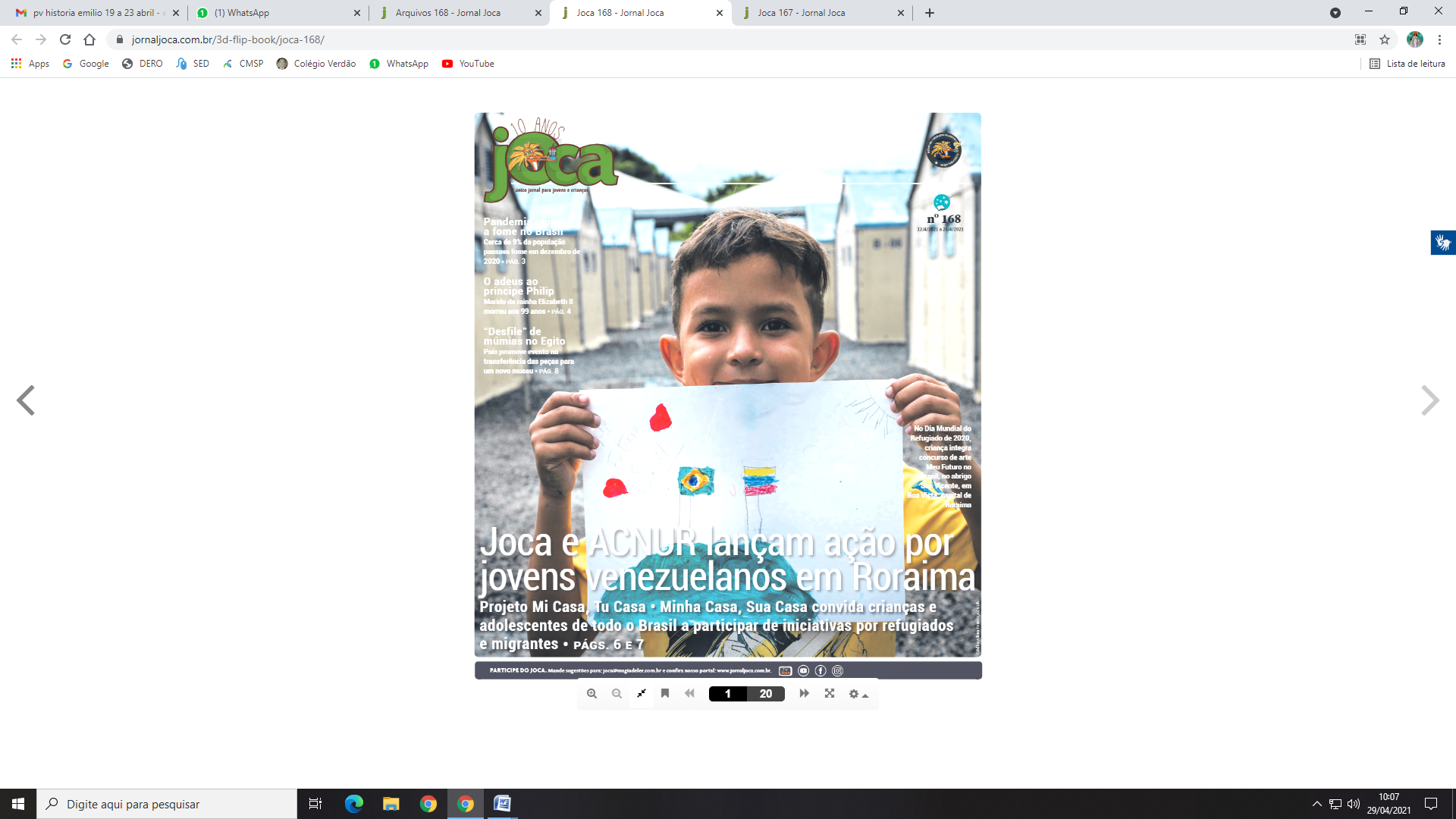 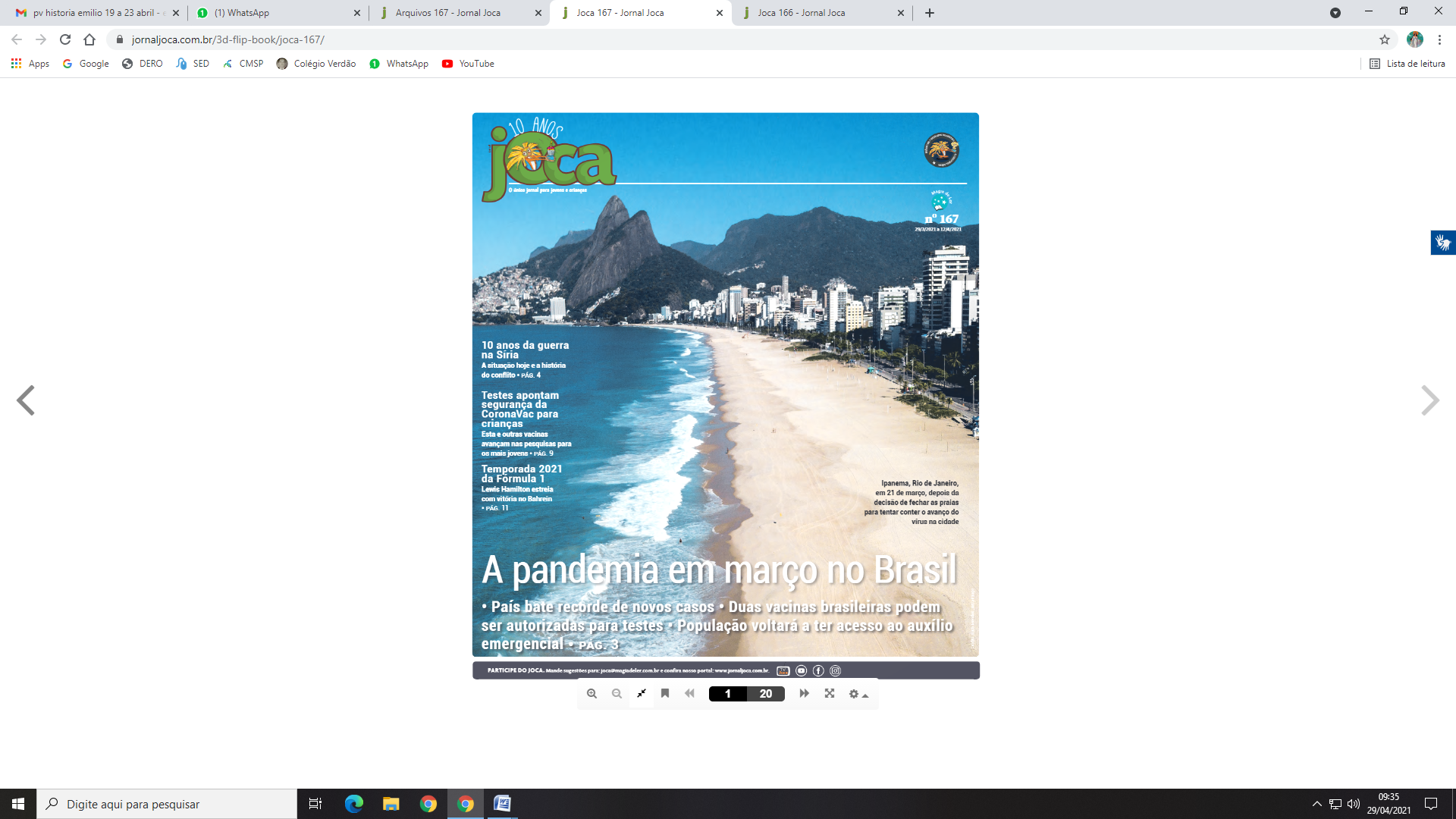 2) Interação sincrônica com os educandos, despertando a curiosidade e o interesse dos mesmos pelo gênero jornalístico.Escutamos atentamente o podcast “Como surgiu a língua que nós falamos”, retomando as características desta linguagem específica de comunicação informativa, analisando-o e interpretando-o.  Em seguida, abri o jornal digital em formato impresso para que os alunos pudessem se familiarizar com este. Mostrei as manchetes; os subtítulos; os leads; o espaço do leitor (onde se coloca a opinião); a reportagem e a notícia, assim como suas semelhanças e diferenças; a entrevista feita pelas crianças. Fizemos uma viagem pelo Joca e os alunos gostaram muito e deram várias opiniões positivas. 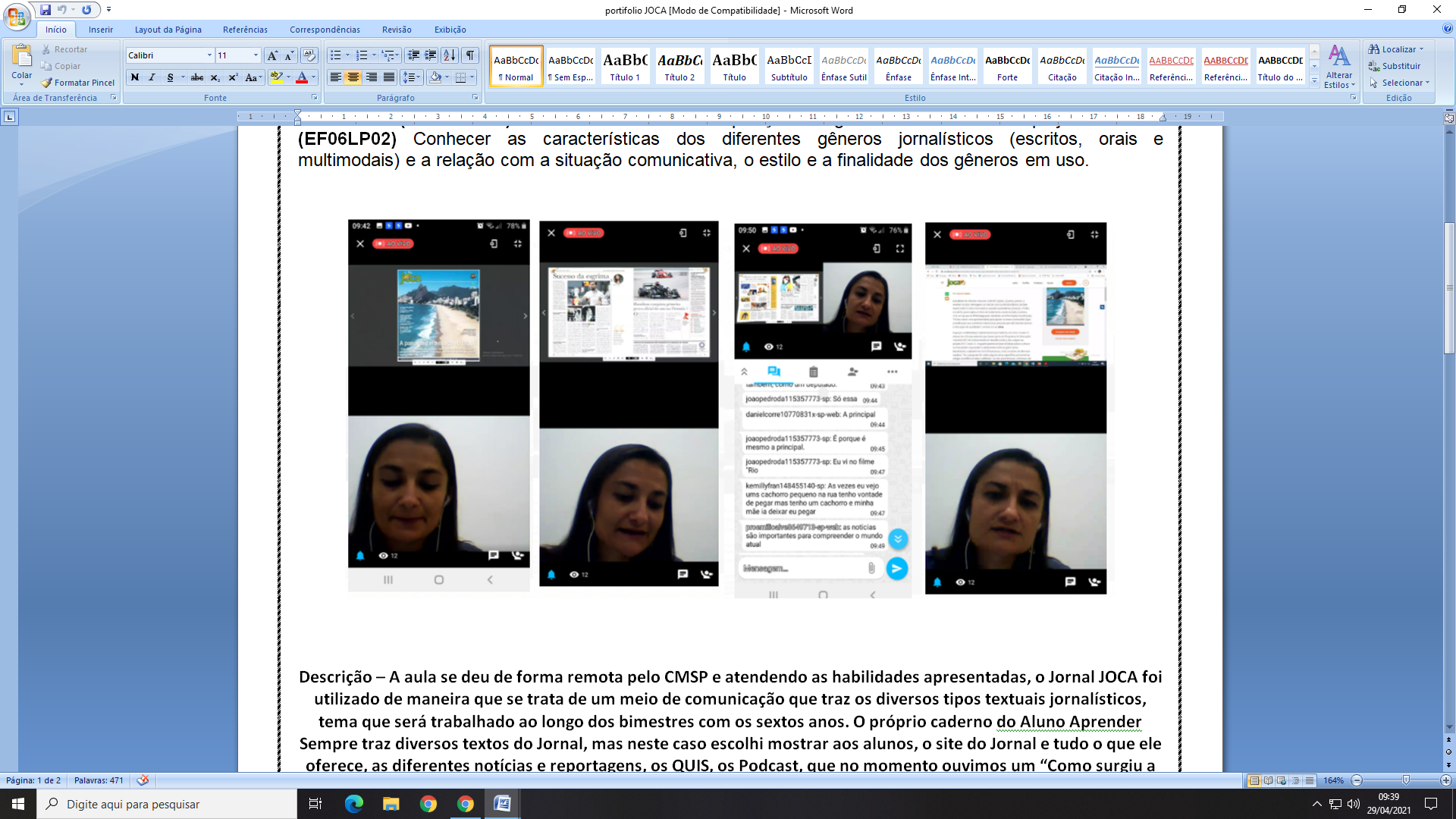 3) Leitura compartilhada do jornal Joca da edição n° 168 sobre a  entrevista feita por três adolescentes A Arte dos dinossauros: https://www.jornaljoca.com.br/3d-flip-book/joca-168/Levantamos as principais características, onde eles mesmos foram descrevendo oralmente o que observavam. Em seguida, foi feita uma interpretação para poderem identificar a ideia central do texto contida nesta entrevista. 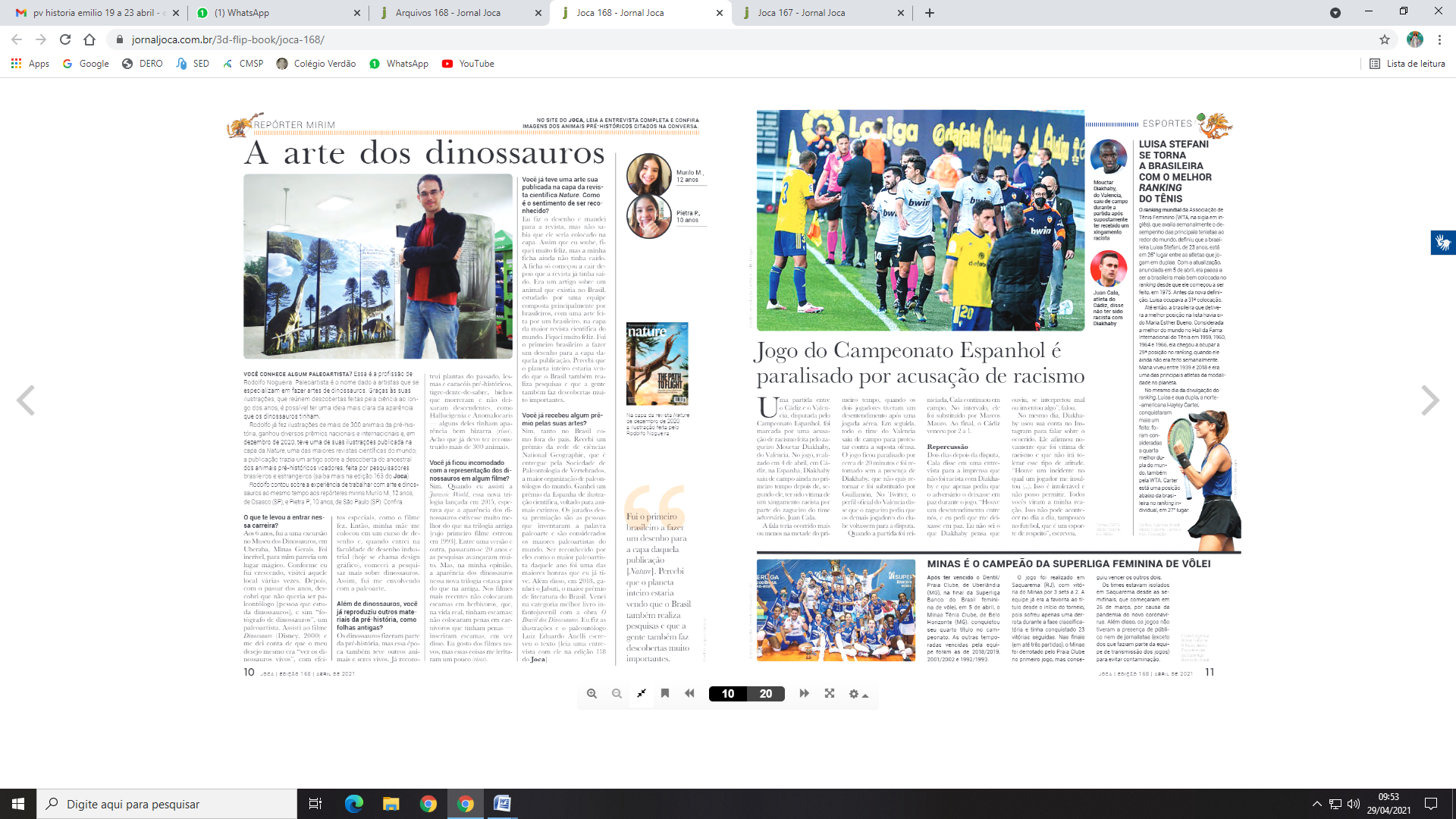 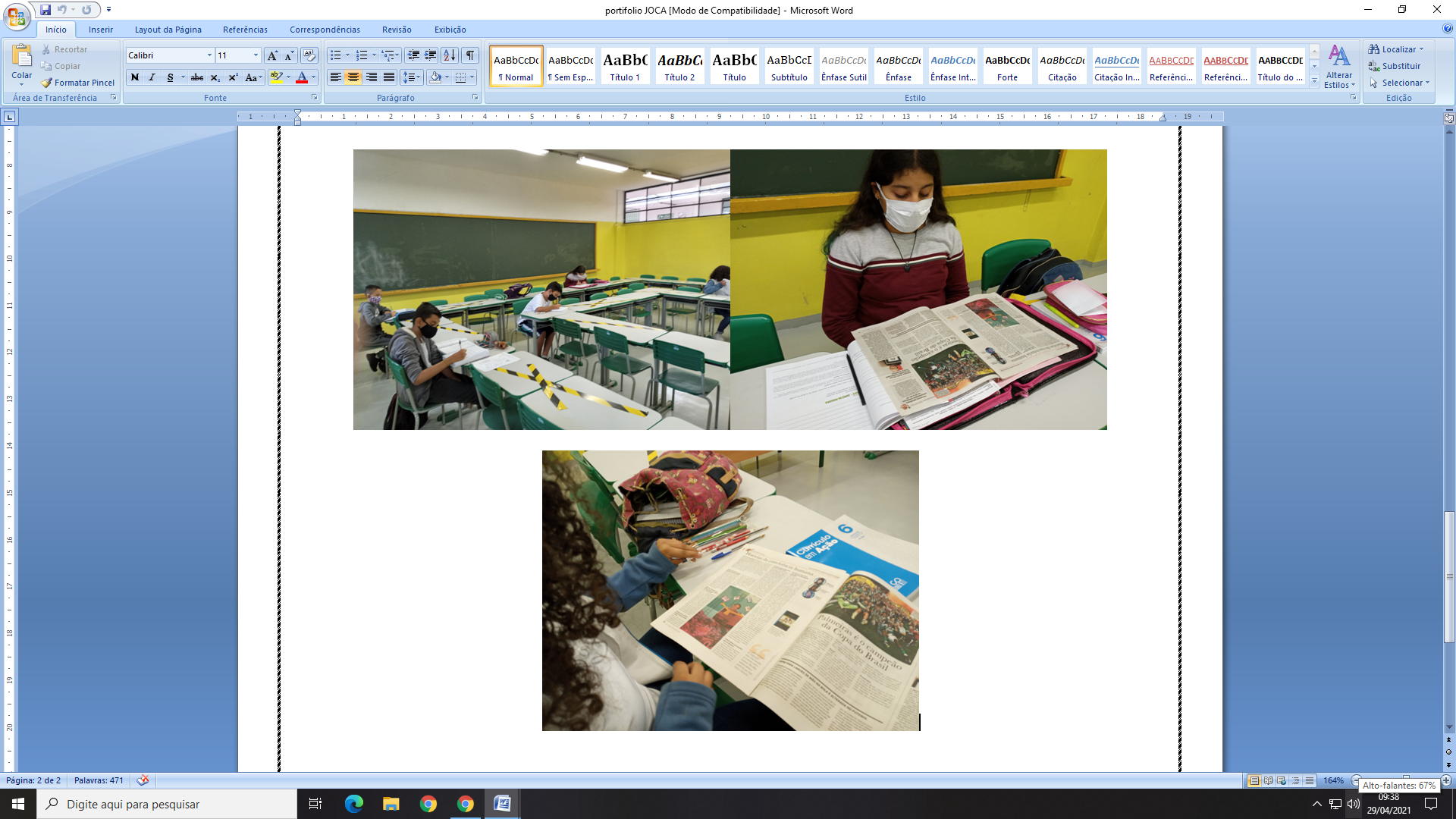 4) Devolutiva dos AlunosOs alunos gostaram muito e a familiaridade com o material impresso foi fantástica, pois alguns alunos nunca haviam pegado um jornal. Este material é excelente para trabalhar com os alunos, uma vez que é acessível, de qualidade, didático e com temas atuais que chegam até o aluno de forma mais atraente. 